OBEC DOLNÉ DUBOVÉ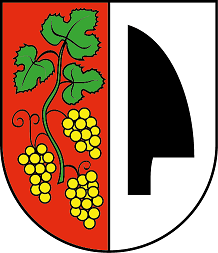 Všeobecne záväzné nariadenieObec Dolné Dubovéč. 6/2016 o umiestňovaní informačných, reklamných a propagačných zariadení na území obceObecné zastupiteľstvo obce Dolné Dubové na základe ust. § 6 odst. 1 zák. SNR č. 369/1990 Zb. o obecnom zriadení v znení neskorších právnych predpisov a ust. § 71 odst. I písm. c) zák. č. 50/1976 Zb. O územnom plánovaní a stavebnom poriadku (stavebný zákon ), v znení zmien a doplnkov a ust. § 55 vyhl. č. 532/2002 Z. z. MŽP SR vydáva pre územie obce Dolné Dubové toto VZN.Časť IÚvodné ustanoveniaČlánok 1Účel a predmetÚčelom a predmetom tohto všeobecne záväzného nariadenia (ďalej len nariadenia ) je:1) zabezpečenie jednotného postupu pri povoľovaní umiestňovania a odstraňovania informačných, reklamných a propagačných zariadení na území obce, 2) stanoviť práva a povinnosti všetkých subjektov v procese umiestňovania a odstraňovania informačných, reklamných a propagačných zariadení.Článok 2Rozsah platnostiToto nariadenie sa vzťahuje na všetky informačné, reklamné a propagačné zariadenia umiestňované na území obce Dolné Dubové, ktoré je vymedzené platnou katastrálnou hranicou.Článok 3Základné pojmyPre účely tohto nariadenia sú vymedzené takto:1) Informačné zariadenie – má informatívny charakter, poskytuje údaje o službách, údaje o počasí, stravovacích a ubytovacích možnostiach, rekreačných zariadeniach, resp. iné údaje.2) Reklamné zariadenie – sprostredkúva ponuku najmä tovaru a služieb s cieľom získania zákazníkov (komerčná reklama). Sem patria aj zariadenia na vylepovanie plagátov, letákov a zvukové zariadenia využívané na komerčné účely.3) Propagačné zariadenie – sú to predovšetkým firemné tabule a rôzne transparenty na krátkodobé akcie.Časť IIPodmienky pre umiestňovanie, povoľovanie, užívanie, údržbu a odstraňovanieinformačných, reklamných a propagačných zariadení (ďalej len zariadení)Článok 4Umiestňovanie zariadení1) Zariadenia sa môžu umiestňovať na území obce na vhodné miesta  po predchádzajúcom súhlase obce, pokiaľ to osobitné predpisy neustanovujú inak.2) Zariadenia svojím umiestnením a realizáciou nesmú narúšať vzhľad obce alebo krajiny,ohrozovať verejnú bezpečnosť a poriadok, zabraňovať rozhľadu na pozemnej komunikácii ana ceste, nad prípustnú mieru obťažovať okolie a obytné prostredie hlukom alebo osvetlením.3) Umiestnením a prevádzkou zariadenia nesmie vzniknúť na pozemnej komunikácii, verejnejploche a verejnom priestranstve prekážka pre osoby s obmedzenou schopnosťou pohybu aorientácie.4) Zariadenie umiestnené na budove musí byť prispôsobené jej architektúre a nesmie rušiťzákladné členenie priečelia a jeho významné detaily.5) Zariadenia na cestách, alebo v ich ochranných pásmach je možné umiestniť len na základesúhlasu príslušného cestného správneho orgánu (vydá formou rozhodnutia, resp. povolenia),ktoré je potrebné doložiť k žiadosti o vydanie povolenia a umiestnenie zariadenia.6) Ak by reklamné zariadenie mohlo ovplyvniť plynulosť alebo bezpečnosť cestnej premávky,k jeho umiestneniu podáva vyjadrenie Správa dopravnej polície MV PZ SR7) Zariadenie sa nesmú umiestňovať:a) na stavbách slúžiacich kultúrnym a pohrebným účelom, na pomníkoch, pamätníkoch apamätných tabuliach,b) na pevných zariadenia ciest, na stĺpoch a stožiaroch telekomunikačného a energetickéhovedenia na meracích bodoch geodetických sietí,c) v blízkosti optických a zvukových značiek a signálov, ktoré slúžia na zariadenia reguláciucestnej dopravy,Za zariadenia sa nepovažujú označenia napr. národná pamiatka, národná kultúrna pamiatkaa iné, vyplývajúce z vyšších právnych noriem.8) zariadenie sa môže umiestniť až po vydaní povolenia na jeho umiestnenie, resp. vydania stavebného povolenia príslušným stavebným úradom, pokiaľ sa jedná o stavbu spätú zo zemou pevným základom.Článok 5Povoľovanie zariadení1) Povolenie na umiestnenie zariadenia na základe žiadosti vydá obec Dolné Dubové a na základe stavebného povolenia pre reklamné zariadenie, pokiaľ sa jedná o stavbu spätú zo zemou pevným základom.2) Povolenie si vyžadujú všetky zariadenia, pokiaľ sa umiestňujú na miestach viditeľných avnímateľných z verejných priestorov a pokiaľ sú spojené so stavbou alebo pozemkom.3) Povolenie si nevyžaduje umiestnenie informačného – propagačného zariadenia, ktoré jeumiestnené bezprostredne pri vstupe do prevádzky pokiaľ nejde o prevádzku umiestnenú v objekte, vyhlásenom za pamätihodnosť obce, resp. na pamiatkovo chránenom objekte.4) Povolenie sa nevyžaduje pri označení budov štátnych orgánov, návesných tabúľ v záujmeverejnej bezpečnosti poriadku, uličných , požiarnych, dopravných, vodohospodárskych apopisných značiek, označení geodetických bodov, poštových schránok. Povolenie sanevyžaduje ani pri označeniach budov, pokiaľ nie sú reklamným zariadením.5) Žiadosť o povolenia na umiestnenie zariadenia je oprávnený podať:a) vlastník pozemku, resp. stavby,b) právnická a fyzická osoba, ktorá má s vlastníkom pozemku, resp. stavbyalebo s tým kto má časovo neobmedzené právo užívať stavbu alebo pozemokuzavretú zmluvu (dohodu) o užívaní pozemku, resp. stavby za účelomumiestnenia zariadenia.6) Žiadosť o vydanie povolenia na umiestnenie zariadenia musí obsahovať:a) druh, účel, miesto a čas trvania zariadenia,b) označenie nehnuteľnosti, na ktorej má byť zariadenie umiestnené,c) doklad, ktorým žiadateľ preukáže svoje právo k nehnuteľnosti, na ktorej má byť zariadenieumiestnené (výpis z listu vlastníctva, resp. čestné prehlásenie vlastníka nehnuteľnosti ovlastníctve) alebo súhlas vlastníka nehnuteľnosti s umiestnením zariadenia,d) rozhodnutia, resp. stanoviská dotknutých orgánov štátnej správy, resp. účastníkov konania,podľa požiadavky stavebného úradu (stavebné povolenie)e) zjednodušenú projektovú dokumentáciu v dvoch vyhotoveniach, ktorá obsahuje najmä:- umiestnenie zariadenia (buď situácia osadenia, resp. osadenie na objekte),- ideový návrh a technické riešenie,- pre technicky jednoduché zariadenia postačí ako dokumentácia len stručný popis zariadeniaa jednoduchý grafický náčrt.7) Umiestnenie reklamného zariadenia (reklamy) na hnuteľných veciach (napr. motorovévozidlá a pod.) nepodlieha vydaniu povolenia.8) Na umiestnenie zariadení krátkodobého charakteru (do dvoch týždňov) a prenosnýchreklamných zariadení sa nevydáva povolenie, iba súhlas s umiestnením zariadenia ktoré vydáobec Dolné Dubové.Článok 6Užívanie zariadení1) Zariadenia sa môžu užívať len na ten účel, ktorý je uvedený v povolení na ich umiestnenie.Zmeny v spôsobe užívania zariadení sú prípustné len so súhlasom obce Dolné Dubové, prípadne ďalších dotknutých orgánov štátnej správy.2) Obsah zariadení musí byť v súlade so zákonom SNR č. 445/1990 Zb. o podmienkachpredaja, rozširovania tlače a iných vecí, spôsobilých ohroziť mravnosť v znení zmien adoplnkov, zákonom č. 634/1992 Zb. o ochrane spotrebiteľa v znení zmien a doplnkov a sozákonom č. 147/2001 Z. z. o reklame.V súlade s uvedenými zákonmi je zákaz propagácie:a) tabakových výrobkov,b) alkoholických nápojov, ktorých vyobrazenie a textová časť je vymedzená v uvedenejprávnej norme (zákon č. 147/2001 Z. z. o reklame),c) drog,d) erotiky,e) všetkých foriem ohrozujúcich mravnú výchovu mládeže,f) zákaz propagácie výrobkov preukázateľne škodlivých životu alebo zdraviu a chemickýchvýrobkov poškodzujúcich životné prostredie bez toho, aby bola škodlivosť v reklame zreteľneuvedená.Článok 7Údržba a odstraňovanie zariadení1) Vlastník zariadení je povinný ho udržiavať v dobrom technickom a funkčnom stave, tak aby nevzniklo nebezpečenstvo ohrozenia občanov.2) Ak vlastník zariadenia ho riadne neudržiava, môže mu obec Dolné Dubové nariadiť, aby sa v určenom termíne postaral o nápravu.3) Nariadené úpravy je vlastník (zriaďovateľ) zariadenia povinný urobiť na svoj náklad.4) Obec Dolné Dubové alebo príslušný orgán štátnej správy nariadi zriaďovateľovi odstránenie:a) poškodeného zariadenia, v prípade ak nie je možné ho hospodárne opraviť,b) ak je zariadenie osadené bez povolenia obce Dolné Dubové alebo v rozpore s povolením.5) Odstránenie zariadenia sa nenariadi iba v prípade, keď dodatočné povolenie nie je vrozpore so záujmami obce a vlastník si vysporiada svoje povinnosti voči obci.6) Zariadenie, ktoré splnilo účel, na ktorý bolo povolené, alebo opotrebovaním stratilo svojufunkčnosť je povinný odstrániť zriaďovateľ alebo vlastník nehnuteľnosti v zmysle podmienok povolenia.7) Náklady na odstránenie zariadenia znáša zriaďovateľ reklamy, resp. vlastníknehnuteľnosti.Časť IIIPoplatky za umiestňovanie zariadení, priestupky a sankcie,kontrola dodržiavania VZNČlánok 8Poplatky1) Vydanie povolenia na umiestnenie zariadenia sa spoplatňuje správnym poplatkom.Článok 9Priestupky a sankcie1) Priestupku sa dopusti ten kto:a) zrealizuje zariadenie bez povolenia,b) zrealizuje zariadenie v rozpore s vydaným povolením,c) neudržiava zariadenie, napriek výzve obce Dolné Dubové,d) užíva zariadenia v rozpore s vydaným povolením,e) nevykoná v stanovenom termíne rozhodnutie príslušného orgánu štátnej správy aodstránení zariadenia.2) Koná v rozpore so stavebným poriadkom a dopúšťa sa priestupku v zmysle § 105 a § 106zákona č. 50/1976 Zb. v znení zmien a doplnkov, za ktorý mu môže byť príslušným správnymorgánom uložená pokuta.3) Kto poruší ustanovenia tohto Všeobecne záväzného nariadenia budú mu uložené sankciepodľa všeobecných predpisov o správnom konaní v zmysle zákona č. 71/1967 Zb. o správnom konaní a zákona č. 372/1990 o priestupkoch.Článok 10Kontrola dodržiavania VZN1) Kontrolu dodržiavania tohto Všeobecne záväzného nariadenia vykonávajú:a) starosta obce,b) obecný úrad v Dolnom Dubovom – poverení zamestnanci,c) poslanci OZ v Dolnom Dubovom v rozsahu svojich právomocí.Časť IVZáverečné ustanovenieToto všeobecne záväzné nariadenia bolo schválené OZ v Dolnom Dubovom dňa 16.6.2016uznesením číslo 34/2016Návrh VZN zverejnený: 31.5.2016VZN zverejnené: 16.6.2016Účinnosť nadobúda: 1.7.2016                                                                                                             Peter Bobek                                                                                                            starosta obce